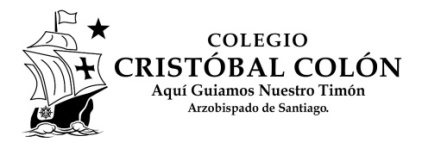 Ruta de autoaprendizajePlan de aprendizaje remoto (En tiempos de covid-19)Semana del 16 al 20 de marzoCurso: 2dos BásicosAsignatura: MatemáticaA considerar:La sala de computación estará disponible exclusivamente para trabajar en el aprendizaje remoto para el auto aprendizaje.AnexosTemas/contenidos/UnidadTipo de actividadRecurso para realizar la actividad. Link textos de estudio digitalesPáginas webSistema de Evaluación formativa (al retorno a clases)Secuencias numéricas hasta 40Realizar guía de trabajo de acuerdo al trabajo realizado el año anteriorGuía de trabajoEvaluación formativaContar realizando grupos de 10Actividad en guía basada en trabajo del año anteriorGuía de trabajoEvaluación formativaFichas de hacer 10Actividad en guía basada en trabajo del año anteriorGuía de trabajoEvaluación FormativaParte – parte – todoActividad basada en trabajo del año anteriorGuía de trabajo Evaluación FormativaLa guía completa, será considerada como un punto para la primera nota de la asignatura